Dear All,Following the successful completion of Phase One of the Pavilion Project we are now intending to move on to Phase 2. The aims of this phase are:Significantly improve toilet facilities, particularly the ladies’ toilets.Increase size and modernise kitchen to ensure it is fit for purpose.Update social area.To achieve these aims we plan to extend the pavilion at the front to create space for the new ladies’ toilets and to allow us to relocate and extend the kitchen. In addition, the existing male toilets and social area will receive a complete overhaul. For more information, please see the Club website – www.copdockcc.hitssports.com.The cost of Phase 2 is £131,924.40. As you know, the Club has been raising for this purpose and we are extremely grateful for the enormous support we have received. In addition, we hoping to secure grant money from a number of sources, most notably from the Viridor Landfill Communities Fund. It is therefore very important we can provide evidence that the project has the support of existing users of the pavilion.To confirm your support, we would therefore be grateful if you could sign the petition below.Kind regards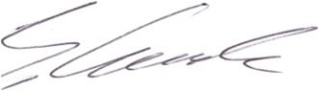 Steve Gauke
Chairman
Copdock & Old Ipswichian Cricket ClubCopdock & Old Ipswichian Cricket Club – Pavilion Project, Phase TwoAs an existing user of the pavilion I am signing this petition to demonstrate my support for this project.NameSignaturePositionSteve GaukeSenior Member, Cricket Club.